ПОЯСНЮВАЛЬНА ЗАПИСКА№ ПЗН-44160 від 25.08.2022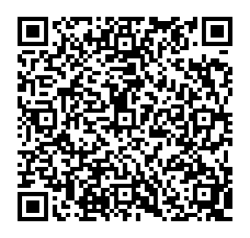 до проєкту рішення Київської міської ради: 
Про внесення змін до рішення Київської міської ради 
від 23.06.2022 № 4773/4814 «Про продаж земельної ділянки на Кільцевій дорозі, 10 у Солом'янському районі м. Києва товариству з обмеженою відповідальністю «ДЖЕТ 1» для експлуатації та обслуговування автозаправної станції з комплексом сервісного обслуговування»Юридична особа:*за даними Єдиного державного реєстру юридичних осіб, фізичних осіб- підприємців та громадських формуваньВідомості про земельну ділянку (кадастровий № 8000000000:72:558:0015).3. Мета прийняття рішення.Метою прийняття рішення є забезпечення реалізації встановленого Земельним кодексом України права фізичних та юридичних осіб на придбання земельних ділянок у власність.4. Особливі характеристики ділянки.5. Стан нормативно-правової бази у даній сфері правового регулювання.Загальні засади та порядок продажу земельних ділянок у власність юридичним та фізичним особам визначено статтями 9, 128 Земельного кодексу України, Законом України «Про Державний земельний кадастр», Законом України «Про оцінку земель», Законом України «Про державну реєстрацію речових прав на нерухоме майно та їх обмежень».6. Фінансово-економічне обґрунтування.Реалізація рішення не потребує додаткових витрат міського бюджету, натомість дозволить забезпечити надходження коштів до бюджету за рахунок продажу земельної ділянки (ринкова вартість земельної ділянки станом на 14.12.2021 становить 5 007 000,00 грн, що в розрахунку на 1 кв. м дорівнює 3 133,29 грн).7. Прогноз соціально-економічних та інших наслідків прийняття рішення.Наслідками прийняття розробленого проєкту рішення стане:реалізація зацікавленою особою своїх прав щодо набуття права власності на земельну ділянку та подальшого її використання;збільшення планових показників з наповнення міського бюджету від продажу земельних ділянок несільськогосподарського призначення у м. Києві.Доповідач: директор Департаменту земельних ресурсів Валентина ПЕЛИХ. Назва	Товариство з обмеженою відповідальністю «ДЖЕТ 1» Перелік засновників (учасників) юридичної особи*Карпенко Андрій ВалерійовичАдреса засновника: Україна, 02068, м. Київ,                              вул. Ахматової, буд. 15, кв. 181;Карпенко Роман Валерійович Адреса засновника: Україна, 02068, м. Київ,                              пр. Миколи Бажана, буд. 1, кв. 310 Кінцевий бенефіціарний   власник (контролер)*Карпенко Андрій ВалерійовичТип бенефіціарного володіння: Прямий вирішальний впливВідсоток частки статутного капіталу в юридичній особі або відсоток права голосу в юридичній особі: 50Карпенко Роман Валерійович Тип бенефіціарного володіння: Прямий вирішальний впливВідсоток частки статутного капіталу в юридичній особі або відсоток права голосу в юридичній особі: 50 Реєстраційний номер:від 25.08.2022 № 618963812 Місце розташування (адреса)м. Київ, р-н Солом'янський, Кільцева дорога, 10 Площа0,1598 га Вид та термін користуванняправо в процесі оформлення (продаж у власність) Вид цільового призначення земельної ділянки згідно з данними ДЗК12.11 Для розміщення та експлуатації об'єктів дорожнього сервісу (для експлуатації та обслуговування автозаправної станції з комплексом сервісного обслуговування) Експертна грошова оцінка5 007 000,00 грн (дата оцінки – 14.12.2021) Наявність будівель і споруд   на ділянці:На земельній ділянці розташована автозаправна станція з комплексом сервісного обслуговування загальною площею 127,8 кв. м, яка є власністю товариства з обмеженою відповідальністю «ДЖЕТ 1» (реєстраційний номер об’єкта нерухомого майна 1104259480000, запис про право власності від 29.11.2016 № 17789271, інформація з Держаного реєстру прав на нерухоме майно та Реєстру прав власності на нерухоме майно від 25.08.2022                       № 308182636).
 Наявність ДПТ:Відповідно до детального плану території мікрорайону Жуляни, затвердженого рішенням Київської міської ради                                від 14.06.2007 № 1463/4296, земельна ділянка за функціональним призначенням належить до комунально-складської території (автозаправна станція). Функціональне призначення   згідно з Генпланом:Відповідно до Генерального плану міста Києва, затвердженого рішенням Київської міської ради від 28.03.2002 № 370/1804, земельна ділянка за функціональним призначенням належить до території комунально-складської (існуючої). Правовий режим:Земельна ділянка належить до земель комунальної власності територіальної громади міста Києва. Інші особливості:Земельна ділянка перебуває в оренді товариства з обмеженою відповідальністю «ДЖЕТ 1». Договір оренди земельної ділянки від 18.06.2020 № 462 (строк дії договору до 18.06.2030, інформація з Державного реєстру речових прав на нерухоме майно від 25.08.2022 № 308182390). Департаментом містобудування та архітектури виконавчого органу Київської міської ради (Київської міської державної адміністрації) надано позитивний висновок щодо відповідності місця розташування та цільового призначення земельної ділянки Генеральному плану міста Києва та іншій містобудівній документації                  від 12.07.2021 № 7625/0/09/19-21.За інформацією, розміщеною на сайті Головного управління Державної податкової служби у м. Києві, станом на 01.11.2021 у товариства з обмеженою відповідальністю «ДЖЕТ 1» заборгованість до місцевого бюджету відсутня.Розмір щомісячного платежу при розстроченні платежу строком на 1 рік (12 місяців)  – 180 503,36 грн.Зважаючи на положення статей 9, 122 Земельного кодексу України та пункту 34 частини першої статті 26 Закону України «Про місцеве самоврядування в Україні» (щодо обов’язковості розгляду питань землекористування на пленарних засіданнях), вказаний проєкт рішення направляється для подальшого розгляду Київською міською радою.Директор Департаменту земельних ресурсівВалентина ПЕЛИХ